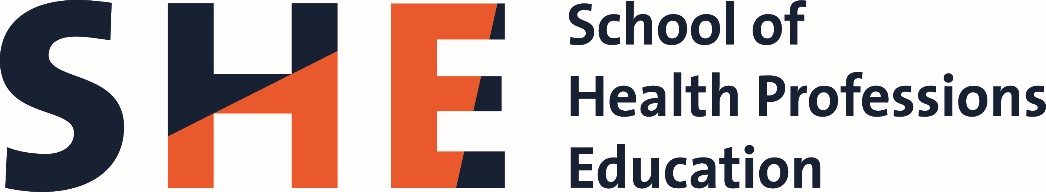 PhD dissertations completed in 2016 at Maastricht UniversityKok, E. Developing visual expertise: from shades of grey to diagnostic reasoning in radiologyDate of defense: 01-04-2016Supervisors: J.J.G. van Merriënboer, S.G.F. Robben, A.B.H. de BruinSorensen, J. Obstetric simulation: designing simulation-based medical education and the role of physical fidelityDate of defense: 01-06-2016Supervisors: C.P.M. van der Vleuten, B. Ottesen (University of Copenhagen)Schlegel, C. Simulated and standardized patients in health profession education: the impact of quality improvementDate of defense: 08-06-2016Supervisors: J.-J. Rethans, C.P.M. van der Vleuten, R. Bonvin (University of Lausanne)Koops, W. Computer-supported collaborative learning in clinical clerkshipsDate of defense: 08-06-2016Supervisors: C.P.M. van der Vleuten, L.H.E.H. Snoeckx, B.A. de LengGinsburg, S. Hidden in plain sight, the untapped potential of written assessment comments Date of defense: 01-09-2016Supervisors: C.P.M. van der Vleuten. K. Eva (University of British Colombia, Canada), L. Lingard (Western University, Canada)Bohle-Carbonell, K. May I ask you…? The influence of individual, dyadic & network factors on the emergence of information exchange in teamsDate of defense: 28-09-2016Supervisors: J.J.G. van Merriënboer, M.S.R. Segers, K.D. KöningsHuwendiek, S. Virtual patients for learning of clinical reasoningDate of defense: 25-11-2016Supervisors: D.H.J.M. Dolmans, C.P.M. van der Vleuten, B.A. de LengGiroldi, E. Towards skilled doctor-patient communication. Putting goal-directed and context-specific communication into (educational) practiceDate of defense: 07-12-2016Supervisors: C.P.M. van der Vleuten. G.D.E.M. van der Weijden, J.W. VeldhuijzenBeckers, J. With a little help from my e-portfolio. Supporting students’ self-directed learning in senior vocational educationDate of defense: 09-12-2016Supervisors: J.J.G. van Merriënboer, D.H.J.M. Dolmans,